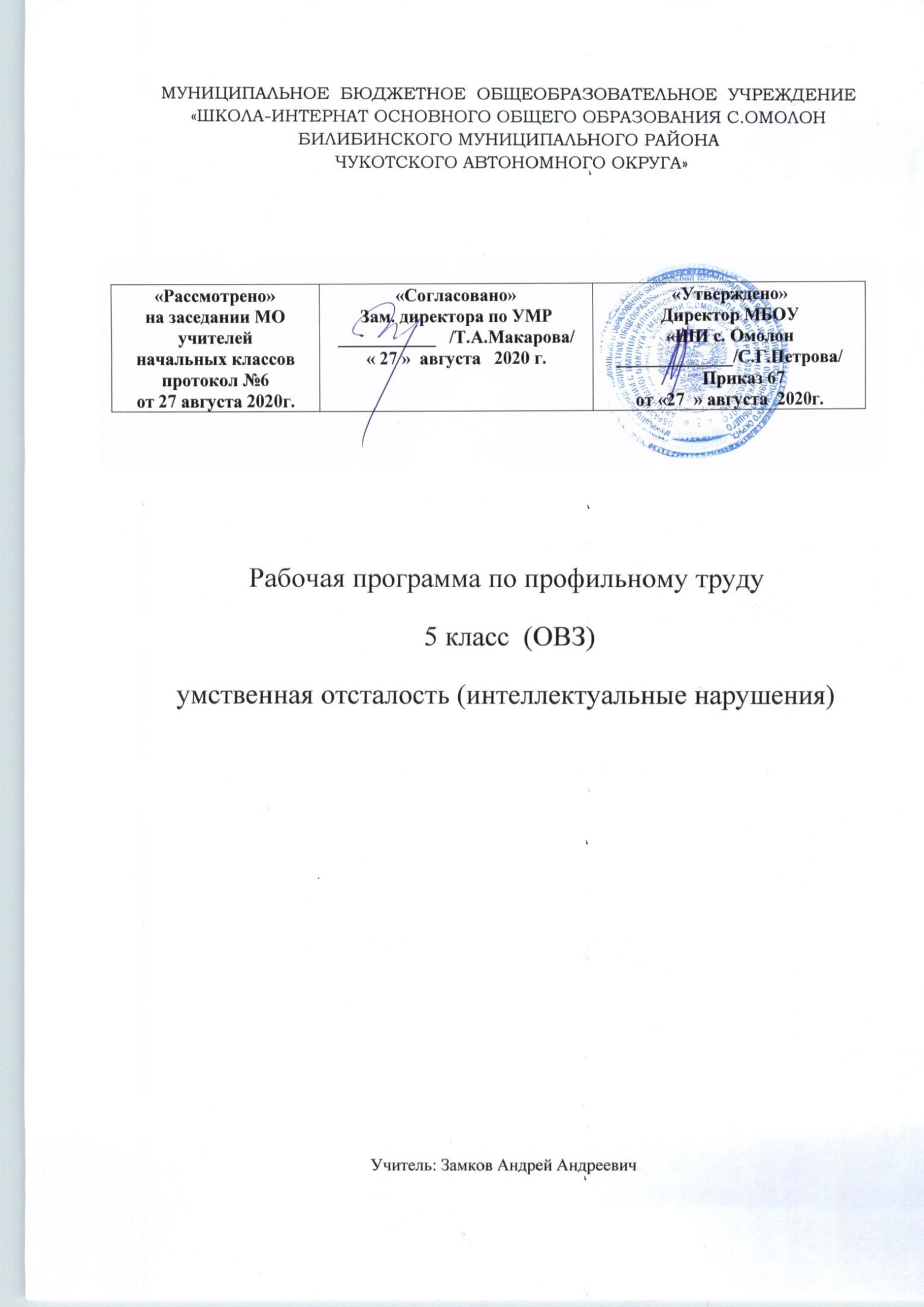 Профильный труд Пояснительная запискаРабочая программа  по профильному труду   составлена на основе: Устава МБОУ «ШИ с. Омолон» Адаптированной    образовательной программы обучающихся с ОВЗ умственной отсталостью (интеллектуальными нарушениями) на 2020-2021 учебный год Учебным планом обучающихся с ОВЗ умственной отсталостью (интеллектуальными нарушениями) МБОУ «ШИ с. Омолон» на 2020 -2021 учебный годЦель изучения предмета «Профильный труд» заключается во всестороннем развитии личности обучающихся с умственной отсталостью (интеллектуальными нарушениям) старшего возраста в процессе формирования их трудовой  культуры.Изучение этого учебного предмета в классах способствует получению обучающимися первоначальной профильной трудовой подготовки, предусматривающей формирование в процессе учебы и общественно полезной работы трудовых умений и навыков; развитие мотивов, знаний и умений правильного выбора профиля и профессии с учетом личных интересов, склонностей, физических возможностей и состояния здоровья. Учебный предмет «Профильный труд» должен способствовать решению следующих задач:― развитие социально ценных качеств личности (потребности в труде, трудолюбия, уважения к людям труда, общественной активности и т.д.);― обучение обязательному общественно полезному, производительному труду; подготовка учащихся к выполнению необходимых и доступных видов труда дома, в семье и по месту жительства;― расширение знаний о материальной культуре как продукте творческой предметно-преобразующей деятельности человека; ― расширение культурного кругозора, обогащение знаний о культурно-исторических традициях в мире вещей; ― расширение знаний о материалах и их свойствах, технологиях использования;― ознакомление с ролью человека-труженика и его местом на современном производстве;― ознакомление с массовыми рабочими профессиями, формирование устойчивых интересов к определенным видам труда, побуждение к сознательному выбору профессии и получение первоначальной профильной трудовой подготовки;― формирование представлений о производстве, структуре производственного процесса, деятельности производственного предприятия, содержании и условиях труда по массовым профессиям и т. п., с которыми связаны профили трудового обучения в школе;― ознакомление с условиями и содержанием обучения по различным профилям и испытание своих сил в процессе практических работ по одному из выбранных профилей в условиях школьных учебно-производственных мастерских в соответствии с физическими возможностями и состоянием здоровья учащихся;― формирование трудовых навыков и умений, технических, технологических, конструкторских и первоначальных экономических знаний, необходимых для участия в общественно полезном, производительном труде; ― формирование знаний о научной организации труда и рабочего места, планировании трудовой деятельности;― совершенствование практических умений и навыков использования различных материалов в предметно-преобразующей деятельности;― коррекция и развитие познавательных психических процессов (восприятия, памяти, воображения, мышления, речи);― коррекция и развитие умственной деятельности (анализ, синтез, сравнение, классификация, обобщение);― коррекция и развитие сенсомоторных процессов в процессе формирование практических умений;― развитие регулятивной функции деятельности (включающей целеполагание, планирование, контроль и оценку действий и результатов деятельности в соответствии с поставленной целью);― формирование информационной грамотности, умения работать с различными источниками информации;― формирование коммуникативной культуры, развитие активности, целенаправленности, инициативности. Место учебного предмета «Профильный труд» в учебном плане. Согласно учебному плану на курс для  освоения  профильного труда  в 5 классе отводится по 2 учебных часов в неделю. Требования к результатам освоения содержания курсаЛичностные и предметные результаты освоения учебного предметаИзучение предмета «Профильный труд» в 5-9 классах направлено на достижение обучающимися личностных и предметных результатов. Личностные результаты освоения программы включают индивидуально-личностные качества и социальные (жизненные) компетенции обучающегося, социально значимые ценностные установки.Планируемые личностные результаты:1) проявление доброжелательного отношение к сверстникам, умение сотрудничать и вести совместную деятельность с учителем и сверстниками;2) овладение начальными навыками адаптации в динамично изменяющемся и развивающемся мире;3) овладение социально-бытовыми навыками, используемыми в повседневной жизни;4) овладение навыками коммуникации и принятыми нормами социального взаимодействия;5) способность к осмыслению социального окружения, своего места в нем, принятие соответствующих возрасту ценностей и социальных ролей;6) принятие и освоение социальной роли обучающегося, проявление социально значимых мотивов учебной деятельности;7) воспитание эстетических потребностей, ценностей и чувств;8) развитие этических чувств, проявление доброжелательности, эмоционально-нравственной отзывчивости и взаимопомощи, проявление сопереживания к чувствам других людей;9) сформированность установки на безопасный, здоровый образ жизни, наличие мотивации к творческому труду, работе на результат, бережному отношению к материальным и духовным ценностям;10) проявление готовности к самостоятельной жизни.Планируемые предметные результаты:Минимальный уровень:знание названий некоторых материалов; изделий, которые из них изготавливаются и применяются в быту, игре, учебе, отдыхе;представления об основных свойствах используемых материалов;знание правил хранения материалов; санитарно-гигиенических требований при работе с производственными материалами;отбор (с помощью учителя) материалов и инструментов, необходимых для работы;представления о принципах действия, общем устройстве машины и ее основных частей (на примере изучения любой современной машины: металлорежущего станка, швейной машины, ткацкого станка, автомобиля, трактора и др.);представления о правилах безопасной работы с инструментами и оборудованием, санитарно-гигиенических требованиях при выполнении работы;владение базовыми умениями, лежащими в основе наиболее распространенных производственных технологических процессов (шитье, литье, пиление, строгание и т. д.);чтение (с помощью учителя) технологической карты, используемой в процессе изготовления изделия;представления о разных видах профильного труда (деревообработка, металлообработка, швейные, малярные, переплетно-картонажные работы, ремонт и производств обуви, сельскохозяйственный труд, автодело, цветоводство и др.);понимание значения и ценности труда;понимание красоты труда и его результатов;заботливое и бережное отношение к общественному достоянию и родной природе;понимание значимости организации школьного рабочего места, обеспечивающего внутреннюю дисциплину;выражение отношения к результатам собственной и чужой творческой деятельности («нравится»/«не нравится»);организация (под руководством учителя) совместной работы в группе;осознание необходимости соблюдения в процессе выполнения трудовых заданий порядка и аккуратности;выслушивание предложений и мнений товарищей, адекватное реагирование на них;комментирование и оценка в доброжелательной форме достижения товарищей, высказывание своих предложений и пожеланий;проявление заинтересованного отношения к деятельности своих товарищей и результатам их работы;выполнение общественных поручений по уборке мастерской после уроков трудового обучения;посильное участие в благоустройстве и озеленении территорий; охране природы и окружающей среды.Достаточный уровень:определение (с помощью учителя) возможностей различных материалов, их целенаправленный выбор (с помощью учителя) в соответствии с физическими, декоративно-художественными и конструктивными свойствам в зависимости от задач предметно-практической деятельности;экономное расходование материалов;планирование (с помощью учителя) предстоящей практической работы;знание оптимальных и доступных технологических приемов ручной и машинной обработки материалов в зависимости от свойств материалов и поставленных целей;осуществление текущего самоконтроля выполняемых практических действий и корректировка хода практической работы;понимание общественной значимости своего труда, своих достижений в области трудовой деятельности.Содержание учебного курсаОсновными задачами реализации содержания учебного предмета «Профильный труд» является подготовка обучающихся с ограниченными возможностями здоровья к условиям самостоятельной жизни и труду, формирование знаний, умений и навыков, способствующих обслуживанию себя и других. В связи с этим обучение обслуживающему труду ведется по двум направлениям:1. обслуживание себя (домашний труд);2. обслуживание других (профессиональный труд).5 классРабота с бумагой и картоном. Виды бумаги и картона и их свойства. Определение направления волокон у бумаги и картона. Определение прямого угла на заготовке при разметке детали изделия. Умение пользования измерительной линейкой при разметке деталей по размерам. Разметка геометрических фигур (прямоугольника, квадрата, треугольника, окружности) и основы для аппликации. Крой деталей ножницами. Составление и наклейка узора. Расчёт развёртки коробки. Разметка развёртки коробки. Рицовка развёртки. Вырез углов. Склейка углов стенок коробки. Изготовление деталей для оклейки и вклейке коробки. Оклейка и вклейка коробки. Приклеивание аппликации.Работа с тканью. Виды тканей и их свойства. Определение направления волокон в ткани. Виды срезов ткани их свойства. Знакомство с ручной иглой, назначение и устройство ручной иглы, изучение правил безопасной работы. Определение длины рабочей нитки, завязывание узелка. Свойства и виды ниток для ручного шитья, подбор игл для выполнения ручных видов работ. Знакомство с ручными стежками, виды ручных стежков, способы выполнения, применение. Замётывание шва в подгибку с закрытым срезом на образце.Уход за одеждой и обувью. Различие одежды по виду, назначению. Определение материалов, из которых сделаны одежда и обувь. Выбор видов ухода за одеждой и обувью. Выбор приспособлений для чистки одежды и обуви. Выбор режимов чистки (ручная - химическая). Выбор ёмкости для ручной стирки. Подготовка носков к стирке. Замачивание, прядок стирки, полоскание, отжим носков из разных материалов. Вывешивание носков на просушку. Выбор алгоритма ухода за обувью, сушки с учётом материала. Различие режимов хранения одежды и обуви (повседневное, межсезонное).Уборка помещений. Правила подготовки тряпки для уборки, складывание, полоскание и отжим, развешивание для просушки. Влажное подметание пола. Правила ухода за полами с разными покрытиями. Особенности ухода за полами с покрытием линолеум. Правила мытья пола. Назначение хозинвентаря, устройство, приемы работы, подготовка инвентаря к хранению, порядок хранения, безопасное пользование инвентарем, виды спецодежды.Уход за комнатными растениями. Названия комнатных растений, периодичность и приемы полива, правила обрезки растений, приспособления для опрыскивания.УЧЕБНО-ТЕМАТИЧЕСКИЙ ПЛАН, 5 классСодержание учебного предмета№Наименование разделов и темВсего часов1Введение 12Работа с цветной бумагой (изготовление коврика в технике плетение)43Освоение азов вязания на спицах74Начально-техническое моделирование205Мастерская Деда Мороза86Работа с природным материалом87Шитье108Итоговый урок29Резерв  6Итого 66№Наименование темы урокаЧасы учебного времениВведение 1 ч.Введение 1 ч.Введение 1 ч.1Вводный урок. Что такое профильный труд. Техника безопасности на уроках профильного труда1Плетение 4 ч.Плетение 4 ч.Плетение 4 ч.2-5Работа с цветной бумагой. Изготовление коврика. Т.Б. при работе с ножницами 4Вязание на спицах. Овладение азами вязания 7ч.Вязание на спицах. Овладение азами вязания 7ч.Вязание на спицах. Овладение азами вязания 7ч.6-12Вязание на двух спицах. Т.Б. при работе со спицами. Первая петля. Набор петель. Лицевые петли.7Начально-техническое моделирование 20ч.Начально-техническое моделирование 20ч.Начально-техническое моделирование 20ч.13-14Изготовление модели машинки из тонкого картона  по готовой развертке.215-20Изготовление моделей различных машин по шаблонам отдельных деталей6Мастерская Деда Мороза 8 ч.Мастерская Деда Мороза 8 ч.Мастерская Деда Мороза 8 ч.21-22Изготовление гирлянды.223-24Вырезание снежинок.225-26Изготовление елочных украшений227-28Изготовление объемных снежинок2Начально-техническое моделирование (продолжение)Начально-техническое моделирование (продолжение)Начально-техническое моделирование (продолжение)29-40Изготовление моделей различных машин по шаблонам отдельных деталей12Работа с природным материалом 8ч.Работа с природным материалом 8ч.Работа с природным материалом 8ч.41-48Работа с природным материалом (рыбья чешуя, семена ясеня)8Шитье 10 ч.Шитье 10 ч.Шитье 10 ч.49-50Шитье. Разнообразие тканей и изделий из нее. Машины и инструменты для шитья. ТБ при работе с иголкой и ножницами. Виды швов251-58Ремонт одежды: - пришивание различной фурнитуры: пуговицы, кнопки, - зашивание одежды, лопнувшей по шву;859-64Резерв665-66Итоговый урок. Выставка работ2